Сведения о доходах, об имуществе и обязательствах имущественного характера муниципальных служащих Зиминского 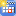 городского муниципального образования его супруги (супруга) и несовершеннолетних детей за период с 01 января 2012 года по 31 декабря 2012 годаФамилия, инициалыДолжностьОбщая сумма декларированного годового дохода за . (руб.)Перечень объектов недвижимого имущества, принадлежащих на праве собственности или находящихся в пользованииПеречень объектов недвижимого имущества, принадлежащих на праве собственности или находящихся в пользованииПеречень объектов недвижимого имущества, принадлежащих на праве собственности или находящихся в пользованииПеречень транспортных средств, принадлежащих на праве собственности (вид, марка)Фамилия, инициалыДолжностьОбщая сумма декларированного годового дохода за . (руб.)Вид объектов недвижимостиПлощадь (кв.м.)Страна расположенияПеречень транспортных средств, принадлежащих на праве собственности (вид, марка)Трубников Владимир ВячеславовичМэр ЗГМО1593211,91Квартира (собственность)79,7РоссияАвтомобиль Тойота ЛендКрузерСупруга  -369359,02Квартира(собственность)Квартира(собственность)           45,366,8РоссияРоссиянесовершеннолетний ребенок------Коновалов Андрей НиколаевичПервый заместитель мэра1 045 759,33Земельный участок(индивидуальная)Квартира(долевая 1/2)2500,0051,4РоссияРоссияАвтомобильToyota-succeedТракторМТЗ-80Супруга ------несовершеннолетний ребенок------несовершеннолетний ребенок------несовершеннолетний ребенок------Зябкин Владимир АндреевичЗаместитель мэра городского округа1022065,28Земельный участок(индивидуальная)Земельный участок(индивидуальная)Дача(индивидуальная)Гараж(индивидуальный)Гараж(индивидуальный)15401540169528001800РоссияРоссияРоссия       Россия       РоссияАвтомобильТойота ЛендКрузер Прадо АвтомобильГаз 66Автомобиль Тойота РАФ-4Супруга 90000Квартира (индивидуальная)60,0      РоссияПотемкина Светлана Владимировнауправляющий делами администрации865654,52Квартира (индивидуальная)17,1Россия-несовершеннолетний ребенок--Квартира (безвозмездное пользование 1/3)57,9Россия-Древецкая Алена СергеевнаПредседатель комитета по управлению муниципальным имуществом723022Квартира (индивидуальная)31,3Россиясупруг-2459331Квартира (индивидуальная)Нежилое встроенное помещение73,140,3РоссияРоссияТойота камриНисан навараМоторная надувная лодка «Баджер»Снегоход Ямаханесовершеннолетний ребенок------несовершеннолетний ребенок------Гузенко Наталья Юрьевнапредседатель комитета по социальной политике957375,11Квартира (индивидуальная)Земельный участок(индивидуальная)71,6700РоссияРоссия-супруг-340 857,98---АвтомобильХонда стримSUZUKIGRANDVITARAСтепанова Людмила Викторовнаначальник управления экономической и инвестиционной политики752411Квартира (долевая ½)Квартира (индивидуальная)Гараж (индивидуальная)63,2048,0026,9РоссияРоссияРоссия-Абуздина Лариса Евгеньевнаначальник управления правовой, кадровой и организационной работы689 496Квартира (долевая ½)Квартира (индивидуальная)Квартира (индивидуальная)Дача(индивидуальная)32,033,348,350,1РоссияРоссияРоссияРоссияСупруг-318 000Квартира (индивидуальная)Земельный участок(долевая ½)Земельный участок(долевая ½)Земельный участок(долевая ½)Встроенное помещение(индивидуальная)Встроенное помещение(долевая ½)Нежилое помещение(долевая ½)Нежилое помещение(долевая ½)33,3181948501056432,1111,8490,2146,2РоссияАвтомобиль Тойота Лэнд Крузер Прадо(индивидуальная)Автомобиль ниссан «Фронтер»Аэролодка «Пиранья-2»Снегоход«Yeti»несовершеннолетний ребенок--Квартира (долевая ½)32,00Россия-Абузьярова Алена Анатольевнаначальник отдела архитектуры и градостроительства4836,0Квартира (безвозмездное пользование) фактическое предоставление79,7Россия-Супруг--Квартира (безвозмездное пользование) фактическое предоставление79,7Россия-несовершеннолетний ребенок-4836,0Квартира (долевая 1/4)79,7Россия-несовершеннолетний ребенок-306Квартира (безвозмездное пользование) фактическое предоставление79,7Россия-Неудачин Александр Викторовичначальник управления по ЖКХ876691,60Земельный участок(индивидуальная)Квартира (долевая 1/4)гараж (индивидуальная)Квартира (долевая 1/2)766,062,635,046,2РоссияРоссияРоссияАвтомобиль ВАЗ 2106супруга-84000,00Квартира (долевая ¼)62,6Россия-Филимоненко Наталья Николаевнаначальник управления по финансам и налогам783 659,74Гараж(индивидуальная)Земельный участок(индивидуальная)54,054,0РоссияРоссия-супруг-343 378,91Квартира (индивидуальная)33,0РоссияАвтомобиль Тойота TOWNACEАвтомобиль MAZDATITANHONDA - CRVЛомакина Татьяна НиколаевнаначальникУправления образования493751,73Земельный участок(индивидуальная)Земельный участок(индивидуальная)Дача(индивидуальная)499,001280,0028,80РоссияРоссияРоссияАвтомобильHONDA FITKIA BONGO 3супруг------Тосенко Виктор Михайловичначальник управления культурной сферы и библиотечного обслуживания738077,85Квартира(договор социального найма)42,1РоссияАвтомобильХонда CR-VАвтомобиль ГАЗ 52-01 супруга-182484,46Квартира (долевая 1/3)Квартира(договор социального найма)48,542,1РоссияРоссия-Иванов Виктор Савельевичпредседатель Думы ЗГМО810096,71Дача(индивидуальная)Гараж(индивидуальная)400,0024,00РоссияРоссия АвтомобильВАЗ 2063Автомобиль Тойота Вистасупруга-254000Квартира(индивидуальная)- РоссияГолубцова Ольга Анатольевнапредседатель КСП685 000Квартира(индивидуальная)40,6супруг-148 000---АвтомобильNISSAN PRIMERA CAMINOМихальченко Иван ВалентиновичНачальник отдела мобилизационной подготовки и первичного воинского учета532235,22Жилой дом(долевая ¼ доли)РоссияАвтомобильСедан, TOYOTA – EXO